SOLID PROFESSIONAL PREMIUM CLEAR UHS 2-х компонентный акриловый прозрачный лак с высоким содержанием сухого остаткаАртикул продукта: 522.1500 - (1000+500мл), 522.7500 - (5000+2500мл)КОМПОНЕНТЫ ПРОДУКТА:Лак PREMIUM CLEAR UHSОтвердитель PREMIUM CLEAR UHS HARDENERОПИСАНИЕ:2-х компонентный акриловый прозрачный лак с высоким содержанием сухого остатка (UHS – Ultra High Solid) для применения в системе база-лак. Лак поставляется в комплекте с отвердителем.Предназначен для ремонтной окраски. Обладает повышенной стойкостью к ультрафиолетовым лучам, имеет стойкость к истиранию, противостоит возникновению царапин. При нанесении прекрасно растекается, имеет высокий уровень глянца. Применяется в системе ремонта с использованием традиционных органоразбавляемых базовых покрытий, а так же водоразбавляемых эмалях. Оптимизирован для работы как в окрасочной камере так и в зоне подготовки.Может быть использован для точечного, панельного и полного ремонта.РЕКОМЕНДАЦИИ ПО НАНЕСЕНИЮ:Выдержка 15 мин. после нанесения базового покрытия.PREMIUM CLEAR UHS наносится в 1, 5 - 2-слоя непосредственно поверх базового покрытия с промежуточной выдержкой 5-10 мин между слоями.ПРИМЕЧАНИЯ:- Не использовать активированный PREMIUM CLEAR UHS по истечении времени жизни, не разбавлять загустевший материал.- Не смешивать активированный материал с не активированным.- Не превышать рекомендуемой толщины покрытия.- Соблюдать пропорции смешивания, время сушки, требования к нанесению материала.- Плотно закрывать ёмкости с материалами.ТЕХНИЧЕСКИЕ ХАРАКТЕРИСТИКИ:Срок хранения: 12 месяцев с момента изготовленияПлотность продукта: 0,99 кг/лТеоретическая укрывистость: 10 м²/л Содержание органических летучих веществ: 552 г/лЦвет: прозрачный, степень блеска: глянцевый             ПРИМЕНЕНИЕ ПРОДУКТА Пропорции смешивания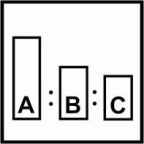 PREMIUM CLEAR UHS PREMIUM CLEAR UHS HARDENERПо объемуПо весу Пропорции смешиванияPREMIUM CLEAR UHS PREMIUM CLEAR UHS HARDENER2110050 Вязкость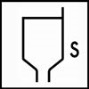 17÷19 сек., DIN 4/20oC,Без разбавителя17÷19 сек., DIN 4/20oC,Без разбавителя17÷19 сек., DIN 4/20oC,Без разбавителяЖизнеспособность До 3 ч при 20oCДо 3 ч при 20oCДо 3 ч при 20oC Оборудование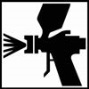 Размер сопла: HVLP, Trans Tech и RP      	   1.3÷1.4 ммДавление на входе: 	                                   2.0 – 2.5 барРазмер сопла: HVLP, Trans Tech и RP      	   1.3÷1.4 ммДавление на входе: 	                                   2.0 – 2.5 барРазмер сопла: HVLP, Trans Tech и RP      	   1.3÷1.4 ммДавление на входе: 	                                   2.0 – 2.5 бар Нанесение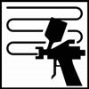 1,5-2 слоя общей толщиной до 60-70 µm сухого слоя1,5-2 слоя общей толщиной до 60-70 µm сухого слоя1,5-2 слоя общей толщиной до 60-70 µm сухого слоя Выдержка 20⁰С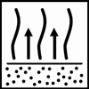 Между слоями 5-10 минутПеред сушкой 15 минутМежду слоями 5-10 минутПеред сушкой 15 минутМежду слоями 5-10 минутПеред сушкой 15 минут Сушка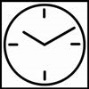 От пыли: 30 минутМонтажная прочность   20⁰С – 8 часов	                           60⁰С – 30 минутПолное высыхание      :  20⁰С – 24 часа	60⁰С – 40 минутОт пыли: 30 минутМонтажная прочность   20⁰С – 8 часов	                           60⁰С – 30 минутПолное высыхание      :  20⁰С – 24 часа	60⁰С – 40 минутОт пыли: 30 минутМонтажная прочность   20⁰С – 8 часов	                           60⁰С – 30 минутПолное высыхание      :  20⁰С – 24 часа	60⁰С – 40 минутИК сушка короткие волны 60⁰С на поверхности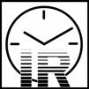 35 минут35 минут35 минутОбработка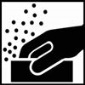 При необходимости полученное покрытие может быть отполировано после полного высыхания.При необходимости полученное покрытие может быть отполировано после полного высыхания.При необходимости полученное покрытие может быть отполировано после полного высыхания.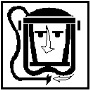 Техника безопасностиВо время работы с продуктами 2K необходимо использовать исправные средства индивидуальной защиты. Следует защищать глаза и дыхательные пути.Помещения должны хорошо проветриваться.Пистолеты и инструменты следует очищать сразу же после окончания работы.Во время работы с продуктами 2K необходимо использовать исправные средства индивидуальной защиты. Следует защищать глаза и дыхательные пути.Помещения должны хорошо проветриваться.Пистолеты и инструменты следует очищать сразу же после окончания работы.Во время работы с продуктами 2K необходимо использовать исправные средства индивидуальной защиты. Следует защищать глаза и дыхательные пути.Помещения должны хорошо проветриваться.Пистолеты и инструменты следует очищать сразу же после окончания работы.